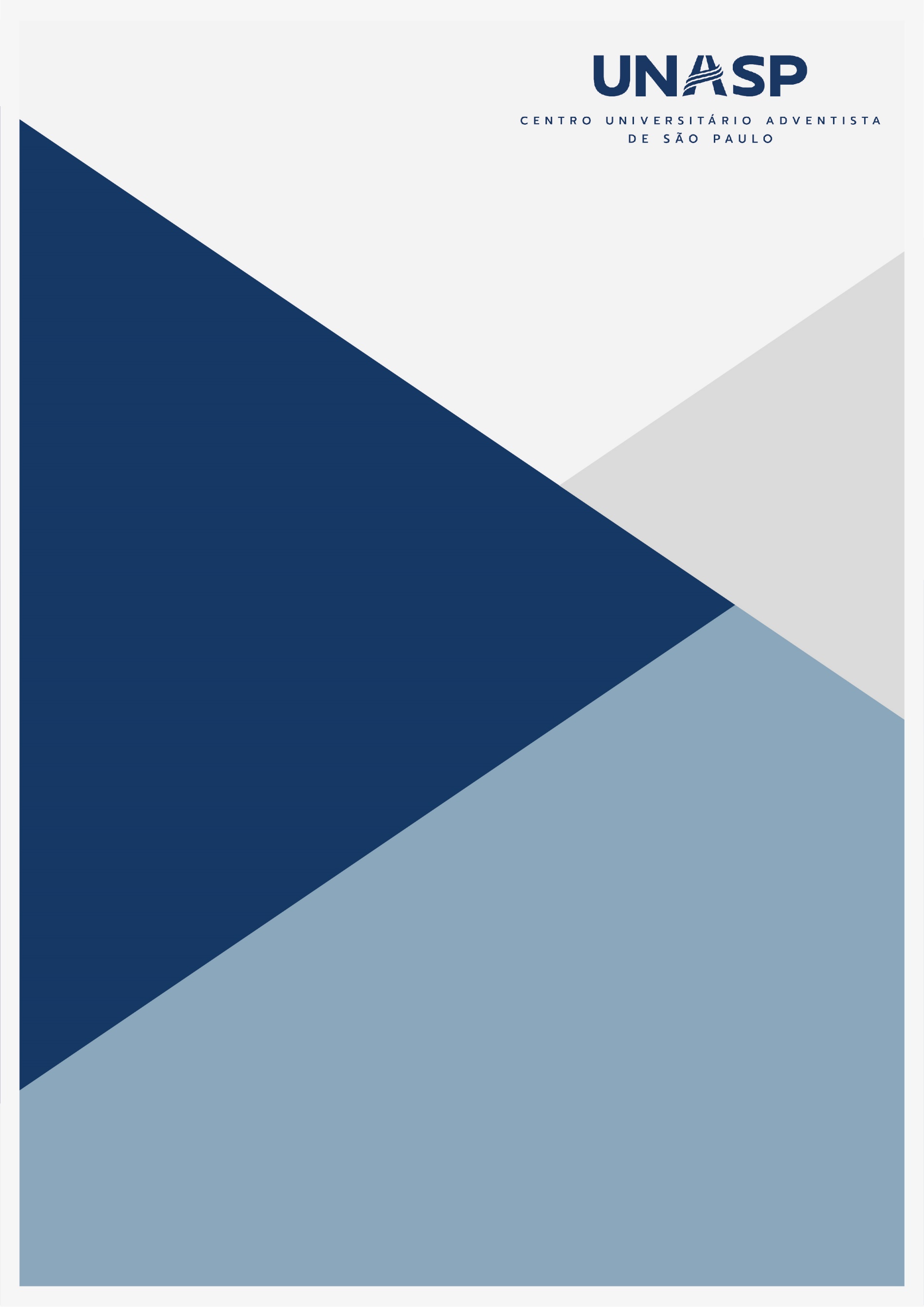 TERMO DE CIÊNCIA DO CÓDIGO DE ÉTICA EM PESQUISA DO UNASPEu, _________________________________, portador do CPF: ______________ e do RG: ____________________, declaro que realizei a leitura do Código de Ética em Pesquisa do Unasp, e estou de acordo com os termos apresentados no mesmo. Comprometo-me, também, a me adequar ao que é estabelecido pelo referido Código. ____________________________, ______ de ___________________ de 20________________________________________Assinatura